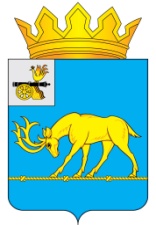 АДМИНИСТРАЦИЯ МУНИЦИПАЛЬНОГО ОБРАЗОВАНИЯ «ТЕМКИНСКИЙ РАЙОН» СМОЛЕНСКОЙ ОБЛАСТИПОСТАНОВЛЕНИЕот 27.01.2020 № 36                                                                                                                с. Темкино О признании утратившим силу постановления Администрации муниципального образования «Темкинский район» Смоленской области от 30.12.2015 № 478В соответствии с Федеральным законом от 01.05.2019 № 71-ФЗ «О внесении изменений в Федеральный закон "О контрактной системе в сфере закупок товаров, работ, услуг для обеспечения государственных и муниципальных нужд», постановлением Правительства Российской Федерации от 30.09.2019 № 1279 «Об установлении порядка формирования, утверждения планов-графиков закупок, внесения изменений в такие планы-графики, размещения планов-графиков закупок в единой информационной системе в сфере закупок, особенностей включения информации в такие планы-графики и требований к форме планов-графиков закупок и о признании утратившими силу отдельных решений Правительства Российской Федерации», руководствуясь Уставом муниципального образования «Темкинский район» Смоленской области, Администрация муниципального образования «Темкинский район» Смоленской области п о с т а н о в л я е т:1. Признать утратившим силу постановление Администрации муниципального образования «Темкинский район» Смоленской области от 30.12.2015 №478 «Об утверждении Порядка формирования, утверждения и ведения планов закупок товаров, работ, услуг и Порядка формирования, утверждения и ведения планов-графиков закупок товаров, работ, услуг для обеспечения нужд муниципального образования «Темкинский район» Смоленской области».	2. Разместить настоящее постановление на сайте Администрации муниципального образования «Темкинский район» Смоленской области в информационно-телекоммуникационной сети Интернет.Исполняющий обязанностиГлавы  муниципального образования«Темкинский район» Смоленской  области                                                   В.И. Волков